BUCS Rowing 4s and 8s Head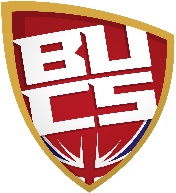 Bid QuestionnaireThis document is to be completed by an organisation applying to host the BUCS Rowing 4s and 8s Head during the academic years 2020-21, 2021-22 and 2022-23.Applicants should complete all sections and provide as much information as possible. It is expected potential host organisations will have varying facilities and resources at their disposal. These should be detailed within the respective sections of this questionnaire. How the questionnaire will be evaluated is detailed below.Representatives from the host organisation(s) will work alongside the BUCS Rowing Organising Committee to deliver a safe and enjoyable experience for competitors. The requirements of the host organisation(s) are detailed on the following pages. BUCS Rowing will work closely with the host organisation and will lead on the running of the event.Organisations considering bidding are strongly encouraged to attend the 2020 BUCS 4s & 8s Head – being held on the River Tyne on 22 / 23 February https://www.bucs.org.uk/events-page/bucs-rowing-4s-and-8s-head.html to enable them to see how the event operates. Please contact the Organising Committee ( c/o ryan.koolen@bucs.org.uk ) ahead of the event for more information.BUCS may conduct a site visit prior to the awarding of the event.Applicants should complete this questionnaire as a minimum. Additional documents may be included as attachments for supporting evidence.The following criteria will be used in evaluating bids.Venue: confidence all technical specifications detailed in this bid questionnaire can be delivered on time and in a professional manner.Equipment: access to and availability of required equipment for the eventPersonnel: availability of experienced local volunteers and personnel to help deliver the eventHealth & Safety: provision of / evidence of relevant safety documentation used to run a similar event at the proposed siteMarketing & Communications: details of how the event would be marketed to maximise exposure for the sport including attraction of local and national spectators and press. Sports Presentation: access to space and equipment to facilitate announcements and medal presentationsAccommodation & Local Amenities: Provide a list of local options for officials, volunteers, BUCS staff and competitors for accommodation and mealsFinance: preference is given to the host which provides the best value for money. The host organisation(s) is required to meet all of their financial obligations. Hosting the event has the potential to bring large numbers of competitors and spectators to your venue(s). Income generation plans should be documented.Please submit completed bid questionnaires - e-mailed as a PDF document to ryan.koolen@bucs.org.uk by 17:00 on Thursday 5 March 2020.Timelines for decision:Site Visits March - April Final decision made in MayIf you have queries regarding the bid questionnaire please contact Ryan Koolen, BUCS Event Manager ryan.koolen@bucs.org.ukCommercial and media rightsCommercial and media rights are defined as the advertising, broadcast, sponsorship and merchandising rights associated with BUCS and the event. BUCS reserve the right to host commercial activity of any of its partners or sponsors for the duration of the BUCS event held at the venue within an agreed area (this will be discussed with the venue prior to the start date). A host venue is required to gain approval from BUCS for any commercial and media rights prior to the event. Applicants are requested to detail to BUCS any local restrictions which may apply to advertising and broadcast in and around the venue.BUCS has the final approval on all aspects of the presentation of the event. All naming, promotional and advertising opportunities are retained by BUCS. The host venue shall incorporate BUCS sponsors in all material where requested by BUCS. All promotional material produced by the host venue must contain the BUCS logo in its original format.The commercial and media rights described above are subject to agreements by BUCS with relevant commercial and media partners. The rights detailed may change. Changes will be communicated fully to prospective host venue(s) prior to awarding the event. For more detailed information please contact BUCS.1.0 Organisation LiaisonProvide the name and contact details of an Organisation Liaison who will be the main point of contact to BUCS from your host organisation(s). This person will be responsible for; all organisation communication, venue matters, sending of information and adhering to deadlines.1.0 Organisation LiaisonProvide the name and contact details of an Organisation Liaison who will be the main point of contact to BUCS from your host organisation(s). This person will be responsible for; all organisation communication, venue matters, sending of information and adhering to deadlines.Organisation/s making applicationName of Organisation LiaisonJob titleOffice phone numberMobile phone numberE-mail addressOrganisation addressOther contact information (if necessary)2.0 GuarantorIf this application is completed by a BUCS member institution the bid requires the endorsement and support of the institution’s athletic union or sports department Director of Sport (or similar)2.0 GuarantorIf this application is completed by a BUCS member institution the bid requires the endorsement and support of the institution’s athletic union or sports department Director of Sport (or similar)2.0 GuarantorIf this application is completed by a BUCS member institution the bid requires the endorsement and support of the institution’s athletic union or sports department Director of Sport (or similar)2.0 GuarantorIf this application is completed by a BUCS member institution the bid requires the endorsement and support of the institution’s athletic union or sports department Director of Sport (or similar)2.0 GuarantorIf this application is completed by a BUCS member institution the bid requires the endorsement and support of the institution’s athletic union or sports department Director of Sport (or similar)2.0 GuarantorIf this application is completed by a BUCS member institution the bid requires the endorsement and support of the institution’s athletic union or sports department Director of Sport (or similar)2.0 GuarantorIf this application is completed by a BUCS member institution the bid requires the endorsement and support of the institution’s athletic union or sports department Director of Sport (or similar)2.0 GuarantorIf this application is completed by a BUCS member institution the bid requires the endorsement and support of the institution’s athletic union or sports department Director of Sport (or similar)Name of staff memberName of staff memberName of staff memberJob titleJob titleJob titleOffice phone numberOffice phone numberOffice phone numberE-mail addressE-mail addressE-mail address3.0 Venue: technical specificationsThe following areas are essential to the competition elements of the event.3.0 Venue: technical specificationsThe following areas are essential to the competition elements of the event.3.0 Venue: technical specificationsThe following areas are essential to the competition elements of the event.3.0 Venue: technical specificationsThe following areas are essential to the competition elements of the event.3.0 Venue: technical specificationsThe following areas are essential to the competition elements of the event.3.0 Venue: technical specificationsThe following areas are essential to the competition elements of the event.3.0 Venue: technical specificationsThe following areas are essential to the competition elements of the event.3.0 Venue: technical specificationsThe following areas are essential to the competition elements of the event.AreaSpecifications requiredSpecifications requiredCan provide? (yes / no)Provision / descriptionResponsibility to organiseResponsibility to FinanceResponsibility to Finance3.1 Water courseAt least 5.0km of obstacle free water with space to marshal crews before start and after finish. Provide maximum and minimum widths of course.At least 5.0km of obstacle free water with space to marshal crews before start and after finish. Provide maximum and minimum widths of course.HostHostHost3.2 Water accessPedestrian and vehicle access for officials / medical staff along the course. Essential at 5.0km (start) and each km until 0.0km (finish).Pedestrian and vehicle access for officials / medical staff along the course. Essential at 5.0km (start) and each km until 0.0km (finish).HostHostHost3.3 Water flowProvide description of water flow (tidal or non-tidal) and likelihood of flooding. Detail tide times for competition dates.Provide description of water flow (tidal or non-tidal) and likelihood of flooding. Detail tide times for competition dates.HostN/AN/A3.4 Boating areaAbility to continually boat multiple crews at the same time. Provide description of boating area, length, location and proximity to main venue.Ability to continually boat multiple crews at the same time. Provide description of boating area, length, location and proximity to main venue.HostHostHost3.5 Water licenseAll necessary waterway / river license(s) granted. All necessary waterway / river license(s) granted. HostHostHost3.6 Race ControlIndoor room dedicated for race control and umpires. Table, seating, power supply, internet provision. Ideally a view of the finish area.Indoor room dedicated for race control and umpires. Table, seating, power supply, internet provision. Ideally a view of the finish area.HostHostHost3.7 Weigh In areaIndoor private area for weigh-in of competitors. Table, seating and power supply. BUCS will provide scales.Indoor private area for weigh-in of competitors. Table, seating and power supply. BUCS will provide scales.HostHostHost3.8 Registration areaIndoor area with welcome desk and chairs intended for registration and boat number distribution. Circulation space required for queuing indoors.Indoor area with welcome desk and chairs intended for registration and boat number distribution. Circulation space required for queuing indoors.HostHostHost4.0 Venue: additional important requirementsThe following areas are essential to the competition elements of the event.4.0 Venue: additional important requirementsThe following areas are essential to the competition elements of the event.4.0 Venue: additional important requirementsThe following areas are essential to the competition elements of the event.4.0 Venue: additional important requirementsThe following areas are essential to the competition elements of the event.4.0 Venue: additional important requirementsThe following areas are essential to the competition elements of the event.4.0 Venue: additional important requirementsThe following areas are essential to the competition elements of the event.AreaSpecifications requiredCan provide? (yes / no)Provision / descriptionResponsibility to organiseResponsibility to Finance4.1 Access timesAccess and sole use of venue(s) required from 12:00 Friday until 22:00 Sunday.HostHost4.2 InternetHigh speed internet connection (wi-fi) required within venue(s) for BUCS use only.HostHost4.3 Road accessRoad access and route to venue(s) from main road.HostHost4.4 ParkingTrailer parking on hard standing area and easily accessible from boating area [parking on grass is accepted but will need to be managed]. Parking for officials, volunteers and medical staff (minimum 12 car spaces). Competitor coach parking near to venue(s). Detail (approx.):
- trailer parking m2
- car parking m2
- coach parking m2HostHost4.5 Spectator parkingParking available for spectators [floodlit areas preferable].HostHost4.6 Spectator accessPath access and route to venue(s) from main road and parking areas for pedestrian and wheelchair users.HostHost4.7 ToiletsAt least 20 separate unisex toilet cubicles on site (or 10 male and 10 female).HostHost4.8 Rubbish / recycling pointsAdequate rubbish bins and recycling points distributed across the venue(s) and site.HostHost4.9 ShelterHeated rest area complete for approx. 200 people [a temporary marquee is acceptable if no permanent facility exists].HostHost4.10 Changing roomsSeparate male and female changing areas please indicate if showers available.HostHost4.11 Briefing areaIndoor room for volunteers/marshals briefingHostHost4.12 Welfare roomIndoor private room for welfare issues (if required). Located close to toilets. HostHost4.13 SignageWayfinding signage from main road(s) to venue agreed with local authority.HostBUCS4.14 Venue dressingSpace for installing BUCS branding and venue dressing [ideally fencing or posts on entrance to venue and on exterior walls of buildings]. Provide detailed optionsHostBUCS4.15 Drinking waterAccess to drinking water for competitors, volunteers and staff.HostHost4.16 CateringFacilities must be available at the venue(s) to purchase hot and cold food [catering should not be reliant on snacks or fast food only – healthy options should be included]. Please provide sample menusHostHost5.0 Equipment5.0 Equipment5.0 Equipment5.0 Equipment5.0 Equipment5.0 EquipmentAreaSpecification requiredCan provide?
(yes / no)Provision / descriptionResponsibility to organiseResponsibility to finance5.1 Safety launchesApprox. three safety launches (not included within umpire launches detailed below).
RIBs preferable. HostHost5.2 Umpire launchesApprox. 10 umpire launches conforming to British Rowing minimum standards. Lifejackets to be included.HostHost5.3 Boat racksAvailability of boat racks [not essential but desirable].HostHost5.4 ThrowlinesApprox. 20 throwlines.HostHost6.0 Personnel6.0 Personnel6.0 Personnel6.0 Personnel6.0 Personnel6.0 PersonnelAreaSpecification requiredCan provide?
(yes / no)Provision / descriptionResponsibility to organiseResponsibility to finance6.1 Local Safety Advisor
(volunteer)Work with BUCS Rowing Organising Committee. Must have detailed knowledge of waterway / river conditions and have operated in a similar role on large scale events on the same water.HostN/A6.2 Marshals/Water based umpires
(volunteers)Detailed knowledge of the site, waterway / river and venue safety procedures. Please detail requirements you feel are necessaryHostN/A6.3 Site Stewards
(volunteers)Site entry points to be staffed at all times during event to direct and control vehicle movements. Please detail requirements you feel are necessaryHostN/A6.5 SecurityOvernight security to patrol trailer parking areas and venue(s) as required. BUCS to agree timings with host.HostHost7.0 Health and safetyPlease provide all documents in reference to an event that you have hosted at the site.7.0 Health and safetyPlease provide all documents in reference to an event that you have hosted at the site.7.0 Health and safetyPlease provide all documents in reference to an event that you have hosted at the site.7.0 Health and safetyPlease provide all documents in reference to an event that you have hosted at the site.7.0 Health and safetyPlease provide all documents in reference to an event that you have hosted at the site.7.0 Health and safetyPlease provide all documents in reference to an event that you have hosted at the site.Event:DateAreaSpecification requiredCan provide?
(yes / no)Provision / descriptionResponsibility to organiseResponsibility to finance7.1 Safety coverExperienced supplier to provide at least three safety boats and qualified crews to provide water-based cover.HostBUCS7.2 ContingencyContingency plan for poor weather conditionsHostN/A7.3 EvacuationEvacuation plans in the case of an emergency.HostN/A7.4 Risk AssessmentRisk assessment(s) and safety procedures for venue based activities.HostN/A7.5 Proposed Race CourseHostN/A7.6 Boating ProceduresHostN/A7.7 Circulation patternsHostN/A7.8 Site PlanPlease provide a site plan7.9 Other eventsDetails of other events which may impact on availability of personnel and spectators.HostN/A8.0 Marketing & Communications8.0 Marketing & Communications8.0 Marketing & Communications8.0 Marketing & Communications8.0 Marketing & Communications8.0 Marketing & CommunicationsAreaSpecification requiredCan provide?
(yes / no)Provision / descriptionResponsibility to organiseResponsibility to finance8.1 Local pressCoverage in local press and reporting of the event before, during and after.HostN/A8.2 PhotographerRecommended local sports photographer.HostBUCS9.0 Sports Presentation9.0 Sports Presentation9.0 Sports Presentation9.0 Sports Presentation9.0 Sports Presentation9.0 Sports PresentationAreaSpecification requiredCan provide?
(yes / no)Provision / descriptionResponsibility to organiseResponsibility to finance9.1 Staging areaRaised staging area for presentation of medalists [for up to 27 competitors].HostHost9.2 Public address systemSpeakers and microphone available for announcement of medalists to spectators.HostHost9.3 LocationLocated close to race control and majority of changing rooms and spectator areas.HostN/A10.0 Accommodations & Local Amenities10.0 Accommodations & Local Amenities10.0 Accommodations & Local Amenities10.0 Accommodations & Local Amenities10.0 Accommodations & Local Amenities10.0 Accommodations & Local AmenitiesAreaSpecification requiredCan provide?
(yes / no)Provision / descriptionResponsibility to organiseResponsibility to finance10.1 AccommodationRecommendation of local hotel accommodation with possible discount rates for Organising Committee.HostBUCS10.2 Competitor accommodationRecommendation of a range of accommodation options for travelling competitors. HostCompetitors10.3 RestaurantsRecommendation of a range of restaurants for institutions and volunteersHostCompetitors/BUCS11.0 Additional informationPlease provide details of any additional information to support your application.For example;previous experience of organising or hosting similar eventsspecial skills, qualities and services you can bring to the eventadded benefits to BUCS, our volunteers and staff, and our member institutionsenhancements to the competitor and spectator experience12.0 FinanceIdentify the costs associated with running this event.12.0 FinanceIdentify the costs associated with running this event.Provide the facility hire cost for all required event days£The host venue will be financially responsible for the provision of all the areas listed in the bid questionnaire, unless stated otherwise.BUCS will cover reasonable catering costs for volunteers and staff while at the event.BUCS will cover reasonable accommodation costs for volunteers and staff while at the event.BUCS will cover reasonable broadcast costs (upon agreement with host venue).BUCS will cover safety boat and paramedic costs.If you wish to have other contingency costs included please details these below.The host venue will be financially responsible for the provision of all the areas listed in the bid questionnaire, unless stated otherwise.BUCS will cover reasonable catering costs for volunteers and staff while at the event.BUCS will cover reasonable accommodation costs for volunteers and staff while at the event.BUCS will cover reasonable broadcast costs (upon agreement with host venue).BUCS will cover safety boat and paramedic costs.If you wish to have other contingency costs included please details these below.£££